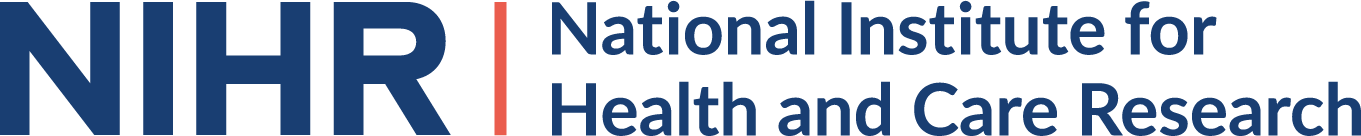 RESEARCH AND INNOVATION FOR GLOBAL HEALTH TRANSFORMATION PROGRAMME STAGE 2 STANDARD APPLICATION FORMThis Word template of the Research and Innovation for Global Health Transformation Stage 2 application form can be used to assist applicants complete the online application form; it cannot be submitted as an application. Only applications submitted online via the RMS will be accepted, however information can be copied from the Word template into the online application form.Please note the following information and guidance is intended for applicants submitting a Stage 2 application.There are a number of online guidance prompts (marked as a ?) available to you throughout the online form to help you when completing an application. It is strongly advised that you also read the RIGHT Call 7 Guidance for Applicants, Application Form Guidance and Finance Guidance documents before completing your application.Stage 2 applications should observe the maximum word limits as indicated throughout the form. Keep the use of acronyms to a minimum. Only use acronyms where a term is used frequently throughout the application. If you do choose to use an acronym, do not assume that the reader knows what it means, and be sure to define it when first used.You are strongly advised to structure the longer sections of the application form (particularly the Research Plan) in such a way that they can be read easily by reviewers. Schematics, tables, illustrations, graphs, and other types of graphics can be embedded to clarify the research plan but they should not clutter the central narrative. Images do not count towards the overall word count but inclusion of them to overcome word limits is not permitted. Images may only be included within the 'Research Plan.' Images included in other sections will be removed from the application and not seen by reviewers. The use of long passages of dense, unstructured text should be avoided.The deadline for this call is Wednesday 1 May 2024 at 13:00 (UK time)Members of the team previously registered to participate as co-applicants during Stage 1 will still need to login to access the application, before the submission deadline. New team members will need to register within the RMS first and then can be invited via email to participate as co-applicants and confirm their participation before the submission deadline.Please note that  lead, joint lead and all co-applicants  must manually add their own relevant publications to the application form using the ‘Applicant Publication Details’ section of the application.Whilst confirming and approving an application can be done at any time during the submission of an application, you are strongly advised to do this well in advance of the deadline.If you have any queries with your application, you can contact the Global Health team on 0208 843 8286     or by emailing right@nihr.ac.uk.Some of the responses required in this section will have been pre-populated based on your CV details and any remaining fields must be completed.To update your CV details, please 'Save and Close', select ‘Manage My Details’ and then ‘Update My CV’ from the left hand menu.Applications must be led by either: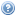 A Principal Investigator (Lead Applicant) employed by an LMIC Higher Education Institution (HEI) or Research Institute.OrA Principal Investigator employed by a UK HEI or Research Institute (UK Joint Lead Applicant) to jointly lead with a Principal Investigator employed by an LMIC HEI or Research Institute (LMIC Joint Lead Applicant).If the application proposes joint leadership of the research, only one of the joint lead institutions can hold the contract with DHSC to administer the award. The Contracting Lead Applicant’s organisation (i.e. substantive employer) must act as the contractor/administrative lead if the project is funded.     EducationAll information on this page is auto populated from the ‘Manage my details’ section within the Lead Applicant’s RMS Portal account, which should be updated and edited prior to submission.Please ensure that your role on this research and %FTE commitment information is detailed within the ‘The research team’ section.Some of the responses required in this section will have been pre-populated based on your CV details and any remaining fields must be completed to provide the required information.To update your CV details, please ‘Save and Close’, select ‘Manage My Details’ and then ‘Update My CV’ from the left hand menu.EducationSome of the responses required in this section will have been pre-populated based on your CV details and any remaining fields must be completed to provide the required information.To update your publications and grants select the 'Save and Close' button at the top of this screen then access the relevant left hand menu toolbar.     To update publications, select My Research Outputs from the left hand menu.To update Grants and your general CV Select Manage My Details then Update My CV from the left hand menu. Once your CV is up to date:Select the relevant publications and grants using the green “+” icon.Use the delete icon (the red and white button) to remove a publication or grant from the list.Re-order each list by clicking and dragging the green arrow icon.For further instructions please see System Help -7.4. This document is also available from the bottom left of your screen or on the RMS login page.     Grid Reporting ID: SAF_History_GridPlease note completed CVs for all co-applicants are a mandatory requirement for submission and will be ‘pulled through’ into the application. To update these details, a co-applicant should please ‘Save and Close’, select ‘Manage My Details’ and then ‘Update My CV’ from the left hand menu. List of applicants (Joint) Lead Applicants and co-applicant(s) pulled through from Stage 1 application, with option to add further co-applicants.     The attached file contains the feedback points from your Stage 1 application.It is mandatory to attach a Gantt Chart indicating a schedule for the completion of work, including the timing of key milestones and deliverables.  When uploading, applicants must only use the filename description ’Appendix_Gantt Chart’.The finance application form provides details of the finances required to deliver the planned research. Applicants will need to complete all sections of the finance form providing a detailed breakdown of costs as per the RIGHT Call 7 Finance Guidance.  The summary tabs on the financial plan will auto populate depending on the information added to sections 1-13. These summary tabs include summaries of all costs.The template can be downloaded hereAttach Please note that all supporting documentation uploaded should be given concise and clear file name descriptions. These should be headed by a numbered ‘Appendix’ and a brief filename description that clearly describes the file (e.g. Appendix_References).The following file is mandatory to submission for all applicants, please attach:Letters of support for Non-Contracting (Joint) Lead Applicant (institutional support)A list of references cited in the applicationDelivery Chain Risk MapThe following file(s) are considered non-mandatory to submission; please number your files and attach;Any further supporting documentation (flow diagrams, pictures, logic models, trial protocols, letters of support for any other major contributors and co-applicants (institutional support), etc.) No more than 15 separate files are permitted. The total file size should not exceed 10Mb.  Total file sizes larger than this may not be considered as part of this submission.  We strongly recommend that only .doc or .pdf files are uploaded as some file types are not supported by the system (such as .xls and .zip file types which will not render out into the final version of the application form).  Should you wish to upload documents of other file types, we encourage you to check that they appear in the PDF of the application form prior to submission as changes cannot be made after the deadline has passed.Upload of a new attachmentNOTE: Uploads MUST be provided as a Word or PDF document or you may not be able to submit your application or it may be difficult for the panel to view the required information in order to assess your application.Please ensure that the document uploaded containing the list of references does not contain its own page numbering.Checklist of information to include when submitting a NIHR RIGHT Stage 2 research applicationApplicants should click the checkboxes to indicate that they have included the necessary information prior to submitting their application. Print/View ApplicationPlease follow the next steps in order to complete your application submission process;Validate all mandatory/required fields listed below (that are required to be completed/amended before submitting)Check all co-applicants have completed their CV details as appropriate and review the PDF final version for any formatting issuesClick 'Save and Close'Click the 'Submit' option (this must be completed by 1 pm 01 May 2024.You will receive an automated email containing the acknowledgment that we have received your application.If there are no validation requirements above you may be ready to submit the application. To do so 'Save and Close' the application and then click ‘Submit’.Please note that your submission will not be considered complete until all applicants have confirmed the application and the 'Submit' button becomes available and is then used.Section 1: Application Summary Information ProgrammeTo be auto populated by RMS , pulled from Round InformationCallTo be auto populated by RMS , pulled from Round InformationContracting Institution  (which will administer any award): Please give details of the organisation who will be the contractor if the project is funded.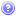 NOTE: If your organisation does not appear on this list, please contact the NIHR Global Health Team      Autopopulated same as current functionality Applicant response pulled through from Stage 1 applicationResearch title The project title should state clearly and concisely the proposed research. Any abbreviations should be spelled out in full.     Maximum 15 words     Auto populated text box Applicant response pulled through from Stage 1 applicationResearch type Select the appropriate research type. If your proposal includes any element of primary research, please select ‘Primary Research’. If you are not sure which category to select, choose the closest match to your project as this can be adjusted later.Drop down stating:PrimaryPrimary and SecondaryApplicant response pulled through from Stage 1 applicationMethodology ResearchDoes your application include methodological research?  We welcome applications that include elements of methodology research as part of a wider programme of work. Proposed methodology projects must:meet a clear methods gapcontribute to the aims of the awardhave generalised applicability to improve health research methods in LMICs.Methodology research proposals should not form a significant part of the overall research plans and must not exceed 5% of the overall award value.(checkbox) Yes/No Proposed start date if awarded fundingThe expected contract starting date for RIGHT Call 7 is 01 March 2025.Research Duration (months) Ensure you include sufficient time to complete all aspects of the research including applications for regulatory approvals (where required) and the final report.Auto populated text box – numerical only max 3 charactersReset on invite to stage 2End dateDate field – to auto populate calculating the ‘Proposed Start date’ + ‘Research Duration’Total (Stage 2) Research Costs Auto populated text box numerical only able to hold 7 figures no decimals automatically pulled through from detailed budget sectionSection 2: CV – Contracting Institution (Joint) Lead Applicant       Full NamePositionDepartmentInstitutionORCID iD Telephone No.Address Line 1CountryAddress Line 2PostcodeAddress Line 3Web Page.FromToQualificationSubjectCountryOrganisationClassDepartmentSection 3: CV – Non-Contracting Institution Joint Lead Applicant (if applicable)         Non-Contracting Joint Lead Applicant (if applicable)Please note completed CVs for all applicants are a mandatory requirement for submission and will be ‘pulled through’ into the application. To update CV details, please ‘Save and Close’, select ‘Manage My Details’ and then ‘Update My CV’ from the left hand menu.  Full NamePositionDepartmentInstitutionORCID iD Telephone No.Address Line 1CountryAddress Line 2PostcodeAddress Line 3Web Page.FromToQualificationSubjectCountryOrganisationClassDepartmentSection 4: Research Background – Contracting and Non-Contracting Joint Lead Applicants and Co-applicantsPublication recordProvide details of a MAXIMUM of 6 of your most recent / relevant publications (in the last 10 years) relevant to this application (using Vancouver or Harvard citation format).  Please use DOI reference numbers if needed.  Information in this field is populated when each user selects publications from the ‘Manage my details’ section of their RMS Portal account, which should be updated and edited prior to submissionSelect and order what you consider to be your 6 most recent/relevant publications to date (in the last 10 years):Use the save button to save the selections.In the case of the Contracting (Joint) Lead Applicant response pulled through from Stage 1 applicationAdd Publication...Research grants held   Please select research grants held (as a named applicant) CURRENTLY or IN THE LAST 5 YEARS – as well as any additional previous grants, relevant to this application, stating who the grant is with and the amount of each grant. For more information about resubmission of a research/trainee funding application, or joint funding please contact the appropriate NIHR research funding programme.Information in this field is auto populated from the ‘Manage my details’ section within the Lead Applicant’s RMS Portal account, which should be updated and edited prior to submission. In the case of the Contracting (Joint) Lead Applicant response pulled through from Stage 1 applicationHas this application been previously submitted to this or any other funding body?  'Select ‘Yes’ or ‘No’ from the drop down box to indicate whether this or a similar application has previously been submitted to this or any other funding body, including applications to other ODA-funded programmes such as Global Challenges Research Fund. For more information about resubmission of a research/trainee funding application, or joint funding please contact the appropriate NIHR research funding programme.Yes/No FieldApplications submitted to other NIHR programmes                   Where this application or a similar one has been submitted to this or another NIHR programme or elsewhere, please provide the necessary information.We are keen to know if the application has been submitted elsewhere and you must be as open about this as possible. This includes, but is not limited to, any facts that, should they come to light at a future date, would embarrass either the programme or the individual who withheld the fact (e.g. if a member of the team holds a patent or has a financial interest within the research area). Failure to disclose accurately or fully will be considered by the programme as academic misconduct and treated accordingly. You should also include in this section information on whether this or a similar application has been submitted to any programme previously, or to any other funder including other NIHR programmes. You should name, and provide dates and outcomes of these. Please indicate whether you hold or have ever held an NIHR programme contract which has been terminated prior to completion, extended in time or in terms of funding. Yes/No – Same as current functionality Title of previous application 	Provide the full research title for the application.Text box 100 wordsName of Lead Applicant  Text box Funding body to whom it was submitted Identify the organisation to which it was submitted previously.Text box Funding scheme under which the application was submitted Identify the funding scheme to which it was submitted previously.Text box Please indicate whether this was a Stage 1 (outline) or Stage 2 (full) application.   Drop down box - options:Stage 1 (outline)Stage 2 (full) The reference number of the previous application Provide the reference number for the application.Text box Outcome Drop down box - options:FundedPendingRejectedPlease state the outcome date, if a decision is still pending. Date fielddd/mm/yyyyIf unsuccessful, please indicate why.NOTE: You can also upload a copy of the relevant funding organisation assessment of the application and/or any pertinent reviewer comments/reports as part of the Supporting Documentation section.Text box 300  wordsWhere a previous, related application was made, please indicate how this research differs from the previous application. Please summarise the key changes made to the research in response to the feedback provided, if the related application was previously submitted to this funding scheme.Text box 300  wordsSection 5: The Research TeamSpecify the role of the  Contracting (Joint) Lead Applicant in the research  Explain in addition to your role as Contracting (Joint) Lead Applicant, the role that you will be undertaking in the research, e.g. co-ordination and project management, analysis, methodological input etc.Also,  (Joint) Lead Applicants must provide details of all other institutional affiliations as part of the application. Please provide the details of all other institutional affiliations for the Contracting (Joint) Lead Applicant here.Text field Applicant response pulled through from Stage 1 application150 words%FTE Commitment: This refers to the percentage of your time that you will commit to this project. If you are funded as part of other NIHR projects that will be running concurrently your time must not exceed 100% overall.NOTE: Full-Time Equivalent (FTE): percentage of full-time hours per week.     Numerical field – max 3 characters plus % symbolSpecify the role of the  Non-Contracting (Joint) Lead Applicant in the research Explain in addition to your role as Non-Contracting (Joint) Lead Applicant, the role that you will be undertaking in the research, e.g. co-ordination and project management, analysis, methodological input etc.Also,  (Joint) Lead Applicants must provide details of all other institutional affiliations as part of the application. Please provide the details of all other institutional affiliations for the Non-Contracting (Joint) Lead Applicant here.    150 words%FTE commitment Commitment: This refers to the percentage of your time that you will commit to this project. If you are funded as part of other NIHR projects that will be running concurrently your time must not exceed 100% overall.NOTE: Full-Time Equivalent (FTE): percentage of full-time hours per week.Co-applicants  Add details of all co-applicants and their specific role in the project. Do not include collaborators, who should be mentioned (if necessary) in the Research Plan section of the on-line application form.We encourage the inclusion of CEI co-applicants, where appropriate. Please include a clear description of their role and the reasons why a public co-applicant is joining the team.      Co-applicants are those individuals with responsibility for the day to day management and delivery of the project. Co-applicants, including public co-applicants/CEI representatives, are considered part of the project team and are expected to share responsibility for its successful delivery. In contrast collaborators normally provide specific expertise on particular aspects of the project but who do not share in the responsibility for the delivery of the project.CEI representativeThere should be a named person with appropriate skills and experience who is responsible for leading the CEI element within the project. This role should be an adequately costed and resourced research team member who is able to manage the CEI plans and related activities. For more information about NIHR’s CEI approach and resource guides please visit the CEI section of our website.  Allow sufficient time for your co-applicants to complete their sections of the online form before the application deadline.NOTE:  Members of the team previously invited to participate as co-applicants during Stage 1 will still need to approve their participation in the Stage 2 application before the submission deadline. New team members will need to be invited via email to participate as co-applicants and both confirm and approve their participation before the submission deadline. Once a colleague has approved their participation, their CV details will populate the application; the application cannot be submitted without doing so.Forename(s) Auto populated from the ‘Manage my details’ sectionSurname Auto populated from the ‘Manage my details’ sectionTitle:Position:ORCiD (Researcher ID):Institution:Department:Address:All information in this box is auto populated from the ‘Manage my details’ section within the Lead Applicant’s RMS Portal account, which should be updated and edited prior to submission.Post Code:Country:E-mail:Phone number:Web address:Degrees and professional qualifications:Name of applicant Please indicate if this co-applicant is a community representativeYes/No checkboxIf yes: Box only appears if “yes” is selected?We strongly encourage the inclusion of community co-applicants, where appropriate. Please include a clear description of their role in the team.Co-applicants who are community representatives, patients or carers are not obliged to complete a standard CV but are required to provide a summary of any knowledge, skills and experience relevant to their role in the application. We recognise and value the varied perspectives that community representatives, patients and carers bring to a project as applicants.  In this section, please provide a summary of any relevant knowledge, skills and experience that you will draw upon to contribute to this project.This could include information about:Previous or present work (paid or unpaid) with any relevant organisationsLinks with any relevant groups, committees, networks or organisationsExperience of particular health conditions, treatments, use of services, being a carer - or as a member of a particular communityKnowledge and experience of research including previous research undertakenKnowledge and experience of community engagement and involvement Skills from any other roles that are transferableRelevant qualifications, training and learningThe bullet point list above is not exhaustive.  Please include anything else that is relevant to the application.Text field500 wordsSpecify role in research Each co-applicant should provide a brief overview of their role in the proposed research. You have the opportunity to elaborate upon this further in the ‘Research Plan’ section.Text field75 words%FTE Commitment: This refers to the percentage of your time that you will commit to this project. If you are funded as part of other NIHR projects that will be running concurrently your time must not exceed 100% overall.NOTE: Full-Time Equivalent (FTE): percentage of full-time hours per week.Numerical field – max 3 characters plus % symbolSection  6: Other supporting roles – signatories (electronic)Other supporting rolesThe following supporting roles from the Contracting Organisation must be added to the application:●  	Director of Finance●  	Head of Department or Senior ManagerElectronic signaturesOn assigning these contacts an email will be sent to each of them by the system. They will be required to tick a check box indicating that they have read and understood the terms on which they have been nominated for this proposal and accept this role. Ticking this box constitutes an electronic signature of the supporting role for the full application.At the time of adding the necessary supporting roles required to approve your application you are advised to inform the R&D office of the Contracting Organisation for your proposed research. The aim is to help speed up the permissions process should your application be successful.The Contracting Lead Applicant will also be required to tick a check box to indicate that they have read and understood the terms on which he/she has been nominated as Contracting Lead Applicant for this proposal, and accept this role.Once everyone has approved the application you will be able to proceed to submit.No original or ‘wet ink’ signatures are required for this application.Director of Finance or delegated authority at the Contracting OrganisationThe assigned Finance Director must approve the application and check the access controlled box below before the application can be submitted.Director of Finance signature against declarationIn ticking this, you as the Director of Finance or delegated authority at the host organisation confirm that you have checked the financial details of this application and that the named institution is prepared to carry out this research at the stated costs and to administer the award if made. You also confirm that the staff grades and salaries quoted are correct and in accordance with the normal practice of this organisation. Ticking this box constitutes an electronic signature of the supporting role with regard to this application.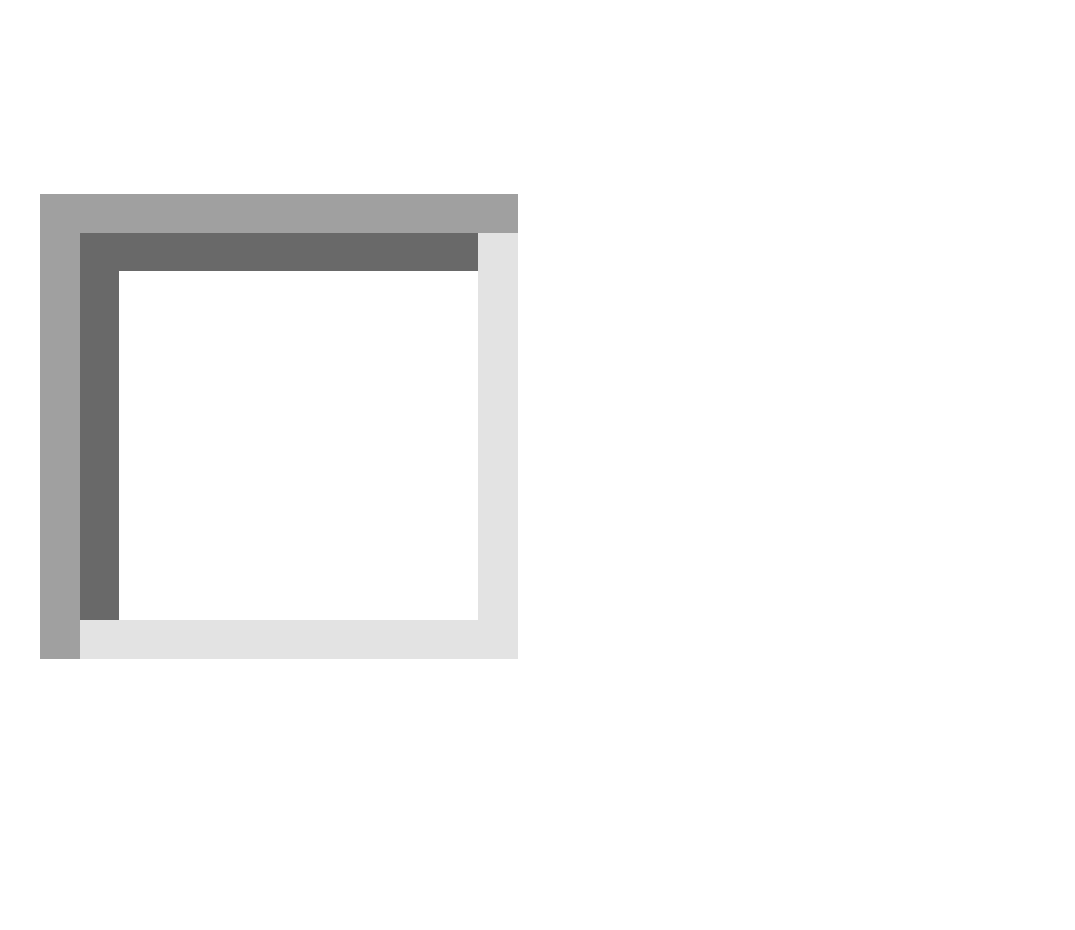 Head of Department at the Contracting OrganisationThe assigned Head of Department must approve the application and check the access controlled box below before the application can be submitted.Head of Department or Senior Manager signature against declarationIn ticking this, you as Senior Manager, Director of Research, Grants and Contracts Manager, Clinical Director or Chief Executive or appropriate delegated authority for the host organisation confirm that you have read this application and that, if funded, the work will be accommodated and administered within the named organisation and that body will be fulfilling the role of research sponsor as set out in the UK Policy Framework for Health and Social Care Research. You also confirm that the applicants for whom you are responsible may undertake this work.Ticking this box constitutes an electronic signature of the supporting role with regard to this application.Section  7: Scientific abstractScientific AbstractThe scientific abstract should be a clear and concise scientific summary of the Detailed Research Plan / Methods.The following is a list of potential elements / headings that might be included depending on the design of the proposed research, the setting and programme being applied to, and whether it is for primary research or evidence synthesis. It will be for researchers to decide the appropriate elements to be included in the scientific abstract and could include elements outside this list. Applicants may find the guidance on the EQUATOR Network website useful.Research questionBackgroundAims and ObjectivesMethodsTimelines for deliveryAnticipated Impact and DisseminationText field 500 wordsSection 8 : Plain English summary Plain English summary A plain English summary is a clear explanation of your research. Many reviewers/assessors use this summary to inform their review of your funding application. They include clinicians, other practitioners and researchers who do not have specialist knowledge of your field as well as members of the public. If your application for funding is successful, the summary will be used on the National Institute for Health and Care Research (NIHR) and other websites. A good quality plain English summary providing an easy to read overview of your whole study will help:those carrying out the review (reviewers and committee members) to have a better understanding of your research proposalinform others about your research such as patients, members of the public, health and social care professionals, policy makers and the mediathe research funders to publicise the research that they fund.If it is felt that your plain English summary is not clear and of a good quality then you may be required to amend it prior to final funding approval. It is helpful to involve patients / carers / service users/ practitioners and members of the public in developing a plain English summary. ContentWhen writing your summary consider including the following information where appropriate:aim(s) of the researchbackground to the researchdesign and methods usedcommunity engagement and involvementdisseminationThe plain English summary is not the same as a scientific abstract - please do not cut and paste this or other sections of your application form to create the plain English summary.Further guidance on writing in plain English is available online at NIHR Plain English summaries.Text field Applicant response pulled through from Stage 1 application450 wordsSection 9: Changes from first stageFile nameChanges from first stage Please list the feedback received at first stage and under separate headings indicate what has changed as a result.Please describe and explain any additional changes that have been made to this proposal since the Stage 1 application e.g. in the light of new research.Text field 3700 wordsSection 10: Location of ResearchODA Eligible Countries  Please select the ODA-eligible countries where the research will be conducted. Please select all countries that apply. ODA Eligible Countries  Please select the ODA-eligible countries where the research will be conducted. Please select all countries that apply. Grid of ODA countriesGrid of ODA countriesOther Countries  Please list all other countries not listed above where the research will be conducted.Other Countries  Please list all other countries not listed above where the research will be conducted.Text field 10 wordsText field 10 wordsSection 11: ODA-COMPLIANCE STATEMENT Please provide a statement that demonstrates how the proposal meets key ODA funding requirements.           It should address the following questions:which country or countries on the Organisation for Economic Cooperation and Development’s (OECD) Development Assistance Committee (DAC) list of ODA-eligible countries will directly benefit;how is the application directly and primarily relevant to the development challenges of those countries;       and how will the outcomes promote the health and welfare of people in a country or countries on the DAC list. Please provide a statement that demonstrates how the proposal meets key ODA funding requirements.           It should address the following questions:which country or countries on the Organisation for Economic Cooperation and Development’s (OECD) Development Assistance Committee (DAC) list of ODA-eligible countries will directly benefit;how is the application directly and primarily relevant to the development challenges of those countries;       and how will the outcomes promote the health and welfare of people in a country or countries on the DAC list.400 words400 wordsSection 12: Detailed Research PlanDetailed Research Plan (Research Plan)Using all of the headings in the order presented below, please use this section to clearly explain your proposed research. Schematics, tables, illustrations, graphs, and other types of graphics can be embedded to clarify the research plan but they should not clutter the central narrative. Images do not count towards the overall word count but inclusion of them to overcome word limits is not permitted. Images may only be included within the 'Research Plan.' Images included in other sections will be removed from the application and not seen by reviewers.     For further information for what is required under each heading please refer to the Guidance for Applicants. As this is the main part of your application which will be considered by the reviewing panel, you should ensure that the information is accurate, succinct, clearly laid out and provides sufficient methodological detail. 1. Background and rationale2. Aims and objectives3. Research plan / methods4. Research expertise / Structure of the team5. Approach to creating equitable and sustainable partnerships6. Training and Capacity Strengthening in LMICs7. Dissemination, Outputs and anticipated impact8. Project research timetable9. Project management / Governance (including Approach to Risk management and Assurance / Safeguarding)10. Ethics / regulatory approvals11. Success Criteria and barriers to proposed work16,000 words  Please upload the Gantt ChartPlease note that if uploaded in a file format other than .doc or .docx this will not appear in the body of the application and instead, will form part of the Supporting Documentation section at the end of the application.Attach  Section 13: Community Engagement and  Involvement (CEI)13 a) Please describe how members of the public, patients or carers in LMICs with lived experience of your research area were involved in developing this proposal.  What changes were made to your proposal as a result of your CEI activities, please give specific examples where possible.Text field – based on equivalent fields 350 words Please outline your plans for engaging and involving patients and carers, either directly or in partnership with civil society/ patient and community organisations, in the proposed research.This section could include: Details of the person/ people responsible for CEI activities. How you will reach communities in the LMICs in which the research will take place who are most affected by the research area, often marginalised, and what you will need to do to ensure this is meaningful.How you will support and build the capacity of patients, carers and members of the public to get involved in the whole of the research life cycle. Ensure you have considered the following: how people will be engaged in informing the design, methods and research outcomes, monitoring, evaluating and disseminating research. We’re also interested in how they will be part of the strategic decision making e.g. included within governance structures.A description of how your CEI activities will help to maximise the impact of research for the direct and primary benefit of the population in the countries involved.For more information about NIHR’s CEI approach and resource guides please visit the CEI section of our website here.     Text field 500 wordsIn rare cases where proposals do NOT involve relevant community groups and organisations, patients and carers, clear justification must be provided. Complete/justify as necessaryText field200 wordsSection 14: Justification of CostsProvide overall justification of Costs and details of how it provides value for money. Also, please provide details on the cost associated with the proposed methodology research (e.g. % of staff time on the methodology research), if applicable.   Text field     500 wordsSection 15 : Detailed BudgetTotal requested (£)Mandatory field Section 16: UploadsFile nameDescriptionSection 17: Administrative contact detailsAdministrative contact detailsAdministrative contact detailsAdministrative contact detailsAdministrative contact detailsPlease provide the details of an administrative lead as a secondary point of contact for any queries relating to the application, should it be supported. NOTE: This person does not need to be a co-applicant.Please provide the details of an administrative lead as a secondary point of contact for any queries relating to the application, should it be supported. NOTE: This person does not need to be a co-applicant.Please provide the details of an administrative lead as a secondary point of contact for any queries relating to the application, should it be supported. NOTE: This person does not need to be a co-applicant.Please provide the details of an administrative lead as a secondary point of contact for any queries relating to the application, should it be supported. NOTE: This person does not need to be a co-applicant.Administrative contact name:Administrative contact job title:Administrative contact  telephone number:Applicant response pulled through from Stage 1 application Applicant response pulled through from Stage 1 applicationApplicant response pulled through from Stage 1 applicationAdministrative contact email address: Applicant response pulled through from Stage 1 applicationSection      18: Research and Development office contact detailsR&D contact name Please provide the contact details and job title of a person in the R&D office so that we are able to notify them of the outcome of this application including any associated feedback.  
NOTE: This person does not need to be included as a co-applicant.Text field        Applicant response pulled through from Stage 1 applicationR&D contact job title Text field        Applicant response pulled through from Stage 1 applicationR&D contact telephone number Number field        Applicant response pulled through from Stage 1 applicationR&D contact email address: Email address field        Applicant response pulled through from Stage 1 applicationSection 19: Acknowledgement, review and submitCOI declaration Please declare any conflicts or potential conflicts of interest that you or your co-applicants may have in undertaking this research, including any relevant personal, non-personal and commercial interest that could be perceived as a conflict of interest. Please declare any conflicts or potential conflicts of interest that Contracting, Non-contracting (Joint) Lead Applicants and co-applicants may have, including any facts that, should they come to light at a future date, could lead to a perception of bias. Include any relevant personal, non-personal & commercial interest that could be perceived as a conflict of interest. Examples include (this list is not all encompassing) secondary employment, consultancy, financial or commercial gain (pensions, shareholdings, directorships, voting rights), honoraria, etc. In a case of commercial sector involvement with the application or the study, please state clearly the relationship to ownership of data, access to data, and membership of project oversight groups.Text field  Applicant response pulled through from Stage 1 application300 wordsAgreement to terms and conditions Contracting (Joint) Lead ApplicantIn ticking this, you as Contracting (Joint) Lead Applicant confirm that the information given on this form is correct and that you will be actively engaged in this research and responsible for its overall management. In addition, you will accept responsibility for ensuring that the host institution and interested parties are kept informed.Ticking this box constitutes an electronic signature of the Lead Applicant with regard to this applicationGANTT CHART (mandatory upload)▢A full and accurate detailed budget breakdown (mandatory upload)▢References -up to 3 pages (mandatory upload) ▢Delivery Chain Risk Map (mandatory upload)▢Letter of support for Non-Contracting (Joint) Lead Applicant (institutional support) (mandatory upload)▢A clear description of team member roles and contribution ▢A clear description of the changes from first stage▢A clear scientific abstract▢A good quality Plain English Summary ▢A clear Detailed Research Plan outlining the study design, methods, dissemination etc.▢A flow diagram illustrating the study design / flow of participants, if appropriate▢Governance Structure▢Appropriate and relevant community engagement and involvement ▢A clear justification of costs / value for money▢The support and agreement from the necessary supporting roles / signatories▢Other Supporting documentation (non–mandatory upload)Publications and Grants of (Joint) Lead Applicant(s) are correctly displayed                                     ▢▢Section 20: Validation Summary